ФЕДЕРАЛЬНОЕ АГЕНТСТВО ЖЕЛЕЗНОДОРОЖНОГО ТРАНСПОРТА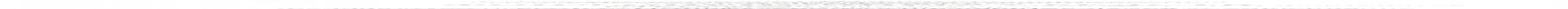 Федеральное государственное бюджетное образовательное учреждение высшего профессионального образования«Петербургский государственный университет путей сообщения Императора Александра I»(ФГБОУ ВПО ПГУПС)Кафедра «Строительство дорог транспортного комплекса»РАБОЧАЯ ПРОГРАММАдисциплины«УПРАВЛЕНИЕ ТРУДОВЫМ КОЛЛЕКТИВОМ» (Б1.В.ДВ.3.1)по направлению подготовки 08.04.01 «Строительство» магистерская программа «Проектирование, строительство и эксплуатация промышленных железных дорог» форма обучения – очная, заочная Санкт-Петербург2015Рабочая программа рассмотрена и обсуждена на заседании кафедры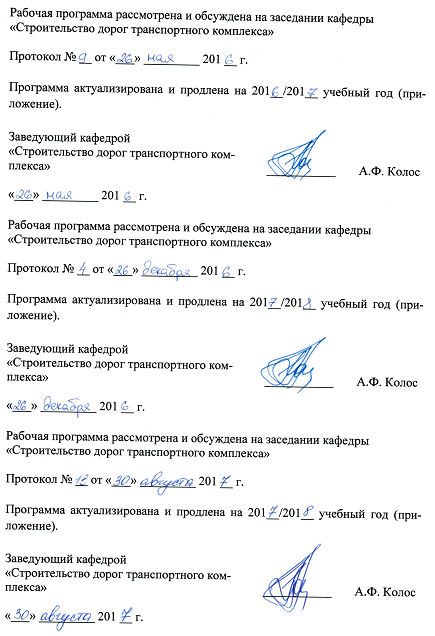 «Строительство дорог транспортного комплексаПротокол № __ от «___» _________ 201 __ г.Программа актуализирована и продлена на 201__/201__ учебный год (приложение).Рабочая программа рассмотрена и обсуждена на заседании кафедры«Строительство дорог транспортного комплекса»Протокол № __ от «___» _________ 201 __ г.Программа актуализирована и продлена на 201__/201__ учебный год (приложение).Рабочая программа рассмотрена и обсуждена на заседании кафедры«Строительство дорог транспортного комплекса»Протокол № __ от «___» _________ 201 __ г.Программа актуализирована и продлена на 201__/201__ учебный год (приложение).ЛИСТ СОГЛАСОВАНИЙ 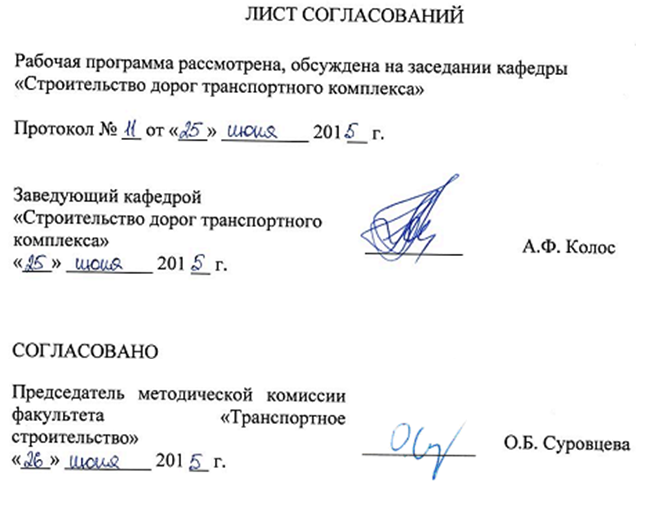 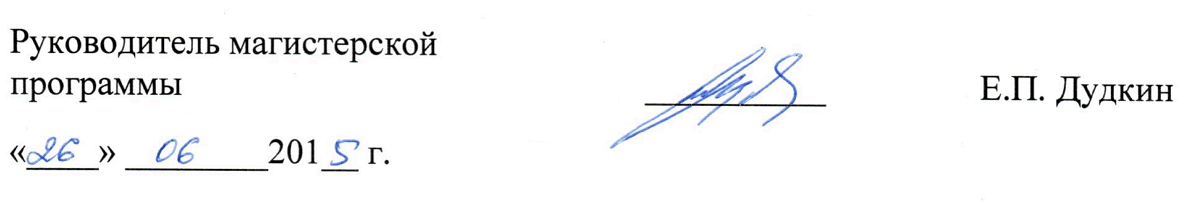 Рабочая программа рассмотрена, обсуждена на заседании кафедры «Строительство дорог транспортного комплекса»Протокол № __ от «___» _________ 201 __ г. СОГЛАСОВАНО 1. Цели и задачи дисциплиныРабочая программа составлена в соответствии с ФГОС ВО, утвержденным «30» октября ., приказ № 1419 по направлению 08.04.01 «Строительство», по дисциплине «Управление трудовым коллективом». Целью изучения дисциплины является формирование у магистрантов профессиональных компетенций в области управления трудовыми коллективами в строительных организациях.В результате изучения дисциплины «Управление трудовым коллективом» обучающийся должен решать следующие профессиональные задачи:-	использовать современные методы ведения строительства, способов выполнения работ; рационально использовать методы организации текущего и оперативного планирования;уметь составлять бизнес-планы строительной организации;использовать теоретические основы управления железнодорожным строительством с целью их применения в производственной деятельности;вырабатывать управленческие решения с учетом риска и неопределенностей;уметь определять потребность в персонале;формулирование задач перед подчиненными;2. Перечень планируемых результатов обучения по дисциплине, соотнесенных с планируемыми результатами освоения основной образовательной программыПланируемыми результатами обучения по дисциплине являются: приобретение знаний, умений, навыков.В результате освоения дисциплины обучающийся должен:ЗНАТЬ:основные характеристики различных видов транспорта, технику и технологии, организацию работы, системы управления;методы планирования и организации труда на объектах строительства железнодорожного транспорта;основы методики расчета рациональной организации и планирования деятельности транспортных трудовых коллективов, принципы построения и взаимодействия производственных коллективов;научные исследования в области управления персоналом;основные закономерности управления трудовыми коллективами;структуры, функции и методы управления персоналом строительной организации.УМЕТЬ:организовывать работу производственного коллектива;уметь использовать методы управления строительством, с целью повышения надежности и качества строительства железных дорог.организовать постоянный контроль за работой трудового коллектива с целью обеспечения надлежащего качества строительно-монтажных и пуско-наладочных работ;осуществлять мониторинг технико-экономических показателей проектов строительства железных дорог.ВЛАДЕТЬ:приемами правильной и качественной организации работ трудовых строительных коллективов;методиками планирования деятельности коллективов транспортных строительных организаций;программированием и разработкой организационных моделей, используя системный анализ;грамотным использованием технической документации, инструкций, нормативных материалов, стандартов;техникой и технологией принятия управленческих решений.Приобретенные знания, умения, навыки, характеризующие формирование компетенций, осваиваемые в данной дисциплине, позволяют решать профессиональные задачи, приведенные в соответствующем перечне по видам профессиональной деятельности в п. 2.4 общей характеристики основной профессиональной образовательной программы (ОПОП).Процесс изучения дисциплины направлен на формирование следующих профессиональных компетенций:способность использовать углубленные теоретические и практические знания, часть которых находится на передовом рубеже данной науки (ОПК-5);способность самостоятельно приобретать с помощью информационных технологий и использовать в практической деятельности новые знания и умения, в том числе в новых областях знаний, непосредственно не связанных со сферой деятельности, расширять и углублять свое научное мировоззрение (ОПК-6).Изучение дисциплины направлено на формирование следующих профессиональных компетенций (ПК), соответствующих видам профессиональной деятельности, на которые ориентирована программа магистратуры:производственно-технологическая деятельность:способность организовать работу коллектива исполнителей, принимать исполнительские решения, определять порядок выполнения работ (ПК-15).Область профессиональной деятельности обучающихся, освоивших данную дисциплину, приведена в п. 2.1 общей характеристики ОПОП.Объекты профессиональной деятельности обучающихся, освоивших данную дисциплину, приведены в п. 2.2 общей характеристики ОПОП.3. Место дисциплины в структуре основной образовательной программыДисциплина «Управление трудовым коллективом» (Б1.В.ДВ.3.1) относится к вариативной части и является дисциплиной по выбору обучающегося.4. Объем дисциплины и виды учебной работыДля очной формы обучения: Для заочной формы обучения: 5. Содержание и структура дисциплины5.1 Содержание дисциплины5.2 Разделы дисциплины и виды занятийДля очной формы обучения:Для заочной формы обучения:6. Перечень учебно-методического обеспечения для самостоятельной работы обучающихся по дисциплине7. Фонд оценочных средств для проведения текущего контроля успеваемости и промежуточной аттестации обучающихся по дисциплинеФонд оценочных средств по дисциплине является неотъемлемой частью рабочей программы и представлен отдельным документом, рассмотренным на заседании кафедры и утвержденным заведующим кафедрой.8. Перечень основной и дополнительной учебной литературы, нормативно-правовой документации и других изданий, необходимых для освоения дисциплиныПеречень основной учебной литературы, необходимой для освоения дисциплины:Колос А. Ф. Основы управления железнодорожным строительством: учебное пособие по курсу "Организация, планирование и управление железнодорожным строительством" для студентов специальности 271501.65 "Строительство железных дорог, мостов и транспортных тоннелей" / А. Ф. Колос, И. С. Козлов ; под ред. : А. Ф. Колоса ; ФБГОУ ВПО ПГУПС. - Санкт-Петербург : ПГУПС, 2014. - 69 с.Перечень дополнительной учебной литературы, необходимой для освоения дисциплины:Басовский Л.Е. Менеджмент: учеб. пособие для студ. экон. спец. вузов / Л. Е. Басовский. - М.: Инфра-М, 2008. - 215 с.Пустынникова Е.В. Основы менеджмента: учеб. пособие / Е. В. Пустынникова. - М.: КноРус, 2008. - 316 с.Перечень нормативно-правовой документации, необходимой для освоения дисциплины:Информационная технология. Методы и средства обеспечения безопасности. Системы менеджмента информационной безопасности. Требования: ГОСТ Р ИСО/МЭК 27001-2006. - Введ. с 2008-02-01. - М.: Стандартинформ, 2008. - V, 26 с.Менеджмент организации. Руководящие указания по обучению: ГОСТ Р ИСО 10015-2007. - Офиц. изд. - Введ. с 2008-06-01. - М.: Стандартинформ, 2008. - IV, 14 с. : ил. - (Национальный стандарт РФ / Федер. агентство по техн. регулированию и метрологии).Другие издания, необходимые для освоения дисциплины:Менеджмент: учебник / Гос. ун-т упр.; ред. М.Л. Разу. - М. : КноРус, 2008. - 472 с.Корпоративный менеджмент: учеб. пособие / И.И. Мазур [и др.]. - 2-е изд., перераб. и доп. - М. : Омега-Л, 2008. - 781 с.Балашов А. П.  Основы менеджмента: учеб. пособие / А. П. Балашов. - М.: Вузовский учебник, 2008. - 288 с.Балдин К.В.  Управленческие решения : учеб. / К.В. Балдин, С. Н. Воробьев, В. Б. Уткин . - 5-е изд. - М. : Дашков и К°, 2008. - 494 с.Козырев  В.А. Управление персоналом на железнодорожном транспорте : учеб. пособие / В.А. Козырев, С.В. Палкин, В.В. Корсакова ; ред. : В. А. Козырев. - М. : УМЦ по образованию на ж.-д. трансп., 2008. - 303 с. Смирнов В. Н. Практический менеджмент в мостостроении: учеб. пособие / В. Н. Смирнов, С. В. Чижов ; ПГУПС, Ин-т повышения квалификации и переподготовки. - СПб. : ПГУПС, 2011. - 42 с.Юкаева В. С. Менеджмент: краткий курс (электронный ресурс)  : учеб. пособие / В. С. Юкаева. - 4-е изд. - М. : Дашков и К°, 2010. - 103 с.Теория организации. Организация производства [Электронный ресурс] : интегрированное учебное пособие: [по направлению подготовки "Менеджмент" / А. П. Агарков и др.] ; под общ. ред. А.П. Агаркова. - Москва: Дашков и Ко, 2012. - 270 с.Применение методов оптимального программирования в строительстве / Методические указания под ред. Серебрякова Д.В. – СПб, 2001, ПГУПС-ЛИИЖТ, 54 с.Построение, расчет и корректирование сетевых графиков // Методические указания к проведению практических занятий….. под ред. Коланькова С.В. – СПб, 1993, 39 с.Менеджмент в строительстве // Задание на курсовую работу с методическими указаниями…. под ред. Коланькова С.В.- СПБ, ПГУПС, 1998,     35 с.Анализ и диагностика финансово-хозяйственной деятельности предприятия : сб. задач и метод. указания к их решению / ПГУПС, каф. "Экономика и менеджмент в стр-ве" ; сост. : В. Н. Гичкин, А. В. Жуков. - СПб. : ПГУПС, 2008. - 51 с.Экономико-математические модели: метод. указания к выполнению курс. работы / ПГУПС, каф. "Экономика и менеджмент в стр-ве" ; сост. : П. В. Герасименко. - СПб. : ПГУПС, 2010. - 51 с.Оперативное управление транспортным строительством: методические указания к деловой игре для студентов 5 курса специальности 271501.65 "Строительство железных дорог, мостов и транспортных тоннелей" / ПГУПС, каф. "Упр. и технология стр-ва" ; сост.: И. С. Козлов, Д. С. Николайтист, А. В. Щукин. - Санкт-Петербург : ПГУПС, 2012, Ч. 1 : Приор-1: комплекс строительства зданий. - 2012. - 17 с.Оперативное управление транспортным строительством: методические указания к деловой игре для студентов 5 курса специальностей 271501.65 и 080100 / ПГУПС, каф. "Упр. и технология стр-ва" ; сост.: И. С. Козлов, Д. С. Николайтист, А. В. Щукин. - Санкт-Петербург : ПГУПС, 2012 - .Ч. 2 : Приор 2 "Сооружение земляного полотна". - 2012. - 13 с.Хозяйственный механизм в строительстве: метод. указания для студентов II и III курсов специаьности "Экономика и упр. в строит." / ПГУПС, каф. "Экономика и орг. стр-ва" ; сост.: В. В. Бабич, С. В. Коланьков. - СПб. : [б. и.], 1996. – 74 с.Б1.В.ДВ.3.1 «Управление трудовым коллективом» Методические рекомендации для практических занятий для направления 08.04.01 «Строительство» по магистерской программе «Проектирование, строительство и эксплуатация промышленных железных дорог» [электронный ресурс], режим доступа: http://sdo.pgups.ru/  (для доступа к полнотекстовым документам требуется авторизация).Б1.В.ДВ.3.1 «Управление трудовым коллективом» Методические рекомендации по организации самостоятельной работы обучающихся для направления 08.04.01 «Строительство» по магистерской программе «Проектирование, строительство и эксплуатация промышленных железных дорог» [электронный ресурс], режим доступа: http://sdo.pgups.ru/  (для доступа к полнотекстовым документам требуется авторизация).9. Перечень ресурсов информационно-телекоммуникационной сети «Интернет», необходимых для освоения дисциплиныЛичный кабинет обучающегося и электронная информационно-образовательная среда. [Электронный ресурс]. – Режим доступа: http://sdo.pgups.ru/  (для доступа к полнотекстовым документам требуется авторизация).Электронно-библиотечная система «ЛАНЬ». - Режим доступа: https://e.lanbook.com/10. Методические указания для обучающихся по освоению дисциплиныПорядок изучения дисциплины следующий:Освоение разделов дисциплины производится в порядке, приведенном в разделе 5 «Содержание и структура дисциплины». Обучающийся должен освоить все разделы дисциплины с помощью учебно-методического обеспечения, приведенного в разделах 6, 8 и 9 рабочей программы. Обучающийся должен представить материалы, необходимые для оценки знаний, умений, навыков, предусмотренные текущим контролем, характеризующие формирование компетенций при изучении дисциплины (см. фонд оценочных средств по дисциплине).По итогам текущего контроля по дисциплине, обучающийся должен пройти промежуточную аттестацию (см. фонд оценочных средств по дисциплине).11. Перечень информационных технологий, используемых при осуществлении образовательного процесса по дисциплине, включая перечень программного обеспечения и информационных справочных системПри осуществлении образовательного процесса по дисциплине используются следующие информационные технологии:технические средства (персональные компьютеры, интерактивная доска/проектор);методы обучения с использованием информационных технологий (демонстрация мультимедийных материалов).Дисциплина обеспечена необходимым комплектом лицензионного программного обеспечения, установленного на технических средствах, размещенных в специальных помещениях и помещениях для самостоятельной работы в соответствии с расписанием занятий.12. Описание материально-технической базы, необходимой для осуществления образовательного процесса по дисциплинеМатериально-техническая база обеспечивает проведение всех видов учебных занятий, предусмотренных учебным планом по направлению 08.04.01. «Строительство» и соответствует действующим санитарным и противопожарным нормам и правилам.Она содержит специальные помещения - учебные аудитории для проведения практических занятий, групповых и индивидуальных консультаций, текущего контроля и промежуточной аттестации, а также помещения для самостоятельной работы и помещения для хранения и профилактического обслуживания учебного оборудования. Помещения на семестр учебного года выделяются в соответствии с расписанием занятий.Специальные помещения укомплектованы специализированной мебелью и техническими средствами обучения, служащими для представления учебной информации большой аудитории.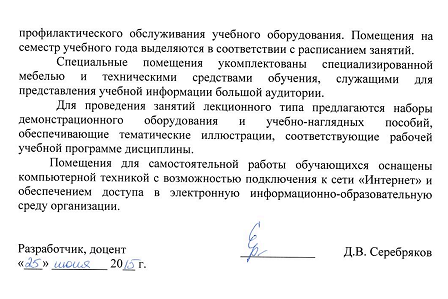 Для проведения занятий лекционного типа предлагаются наборы демонстрационного оборудования и учебно-наглядных пособий, обеспечивающие тематические иллюстрации, соответствующие рабочей учебной программе дисциплины.Помещения для самостоятельной работы обучающихся оснащены компьютерной техникой с возможностью подключения к сети «Интернет» и обеспечением доступа в электронную информационно-образовательную среду организации.Заведующий кафедрой «Строительство дорог транспортного комплекса»____________А.Ф. Колос«___» _________ 201 __ г.Заведующий кафедрой «Строительство дорог транспортного комплекса»____________А.Ф. Колос«___» _________ 201 __ г.Заведующий кафедрой «Строительство дорог транспортного комплекса»____________А.Ф. Колос«___» _________ 201 __ г.Заведующий кафедрой «Строительство дорог транспортного комплекса»__________А.Ф. Колос«___» _________ 201 __ г.Руководитель магистерской программы__________Е.П. Дудкин«___» _________ 201 __ г.Председатель методической комиссии факультета «Транспортное строительство»__________О.Б. Суровцева«___» _________ 201 __ г.Вид учебной работыВсего часовСеместрВид учебной работыВсего часов2Контактная работа (по видам учебных занятий)В том числе:лекции (Л)практические занятия (ПЗ)лабораторные работы (ЛР)18181818Самостоятельная работа (СРС) (всего)5454КонтрольФорма контроля знанийЗачетЗачетОбщая трудоемкость: час / з.е.72 / 272 / 2Вид учебной работыВсего часовКурсВид учебной работыВсего часов2Контактная работа (по видам учебных занятий)В том числе:лекции (Л)практические занятия (ПЗ)лабораторные работы (ЛР)8888Самостоятельная работа (СРС) (всего)6060Контроль44Форма контроля знанийЗачетЗачетОбщая трудоемкость: час / з.е.72 / 272 / 2№ п/пНаименование раздела дисциплиныСодержание раздела1Методические основы управления трудовым коллективом в транспортном строительстве.Введение. Задача изучения дисциплины. Основные понятия, термины и определения. Производственная обусловленность коллективного труда. Особенности транспортного строительства как объекта трудовой коллективной деятельности. Цели и задачи управления.  Развитие науки управления. Управляющая и управляемая системы. Основные принципы управления кадрами.2Организация управления трудовым строительным коллективомПонятие о функциях управления, их состав и содержание.  Развитие функций управления. Виды управления строительным предприятием3Трудовой коллектив в транспортном строительствеОпределение, признаки и разновидности трудовых коллективов. Основные виды деятельности трудовых строительных коллективов. Трудовой коллектив и общественные организации.4Формирование и развитие трудового коллективаСтруктура и размеры трудового коллектива. Определение потребности в персонале. Стадии формирования строительных трудовых коллективов. Разделение и кооперация труда. Методы управления трудовым коллективом. Социальное развитие трудовых строительных коллективов.5Социально-психологические аспекты трудовой деятельности и отношений в коллективеЗначение и задачи социальной психологии в управлении кадрами. Психологические особенности личности. Система потребностей, мотивов и интересов личности. Использование психологических факторов в профотборе. Методы социологических исследований. Психологические основы профессионального обучения.6Управление социально-психологическим климатом в трудовом коллективеПонятие о социально-психологическом  климате в трудовом коллективе. Факторы, оказывающие влияние на социально-психологический климат в коллективе. Управление сплочением коллектива. Культура делового общения и ее роль в управлении социально-психологическим климатом коллектива. Воспитательная работа в коллективе. Конфликты в трудовых коллективах и способы их преодоления.7Роль и функции руководителя в управлении трудовым коллективомТеории лидерства. Стили управления трудовыми коллективами. Психологические свойства и организационные способности руководителя. Выборность руководителей. Эффективность труда руководителя. Планирование и распределение времени руководителя. Организация работы руководителя с документами. Задачи руководителя в организации делового общения. Психологическая саморегуляция руководителя.8Принятие и реализация управленческих решенийПонятие о решении. Классификация решений. Технология принятия решений и организация их исполнения. Документация и делопроизводство в системе управления.№ п/пНаименование раздела дисциплиныЛПЗЛРСРС1Методические основы управления трудовым коллективом в транспортном строительстве.262Организация управления трудовым строительным коллективом263Трудовой коллектив в транспортном строительстве264Формирование и развитие трудового коллектива285Социально-психологические аспекты трудовой деятельности и отношений в коллективе286Управление социально-психологическим климатом в трудовом коллективе267Роль и функции руководителя в управлении трудовым коллективом268Принятие и реализация управленческих решений48ИТОГО1854№ п/пНаименование раздела дисциплиныЛПЗЛРСРС1Методические основы управления трудовым коллективом в транспортном строительстве.62Организация управления трудовым строительным коллективом63Трудовой коллектив в транспортном строительстве84Формирование и развитие трудового коллектива285Социально-психологические аспекты трудовой деятельности и отношений в коллективе286Управление социально-психологическим климатом в трудовом коллективе87Роль и функции руководителя в управлении трудовым коллективом88Принятие и реализация управленческих решений48ИТОГО860№п/пНаименование разделаПеречень учебно-методического обеспечения1Методические основы управления трудовым коллективом в транспортном строительстве.1. Б1.В.ДВ.3.1 «Управление трудовым коллективом» Методические рекомендации для практических занятий для направления 08.04.01 «Строительство» по магистерской программе «Проектирование, строительство и эксплуатация промышленных железных дорог» [электронный ресурс], режим доступа: http://sdo.pgups.ru/ (для доступа к полнотекстовым документам требуется авторизация).2.	Б1.В.ДВ.3.1 «Управление трудовым коллективом» Методические рекомендации по организации самостоятельной работы обучающихся для направления 08.04.01 «Строительство» по магистерской программе «Проектирование, строительство и эксплуатация промышленных железных дорог» [электронный ресурс], режим доступа: http://sdo.pgups.ru/ (для доступа к полнотекстовым документам требуется авторизация).2Организация управления трудовым строительным коллективом1. Б1.В.ДВ.3.1 «Управление трудовым коллективом» Методические рекомендации для практических занятий для направления 08.04.01 «Строительство» по магистерской программе «Проектирование, строительство и эксплуатация промышленных железных дорог» [электронный ресурс], режим доступа: http://sdo.pgups.ru/ (для доступа к полнотекстовым документам требуется авторизация).2.	Б1.В.ДВ.3.1 «Управление трудовым коллективом» Методические рекомендации по организации самостоятельной работы обучающихся для направления 08.04.01 «Строительство» по магистерской программе «Проектирование, строительство и эксплуатация промышленных железных дорог» [электронный ресурс], режим доступа: http://sdo.pgups.ru/ (для доступа к полнотекстовым документам требуется авторизация).3Трудовой коллектив в транспортном строительстве1. Б1.В.ДВ.3.1 «Управление трудовым коллективом» Методические рекомендации для практических занятий для направления 08.04.01 «Строительство» по магистерской программе «Проектирование, строительство и эксплуатация промышленных железных дорог» [электронный ресурс], режим доступа: http://sdo.pgups.ru/ (для доступа к полнотекстовым документам требуется авторизация).2.	Б1.В.ДВ.3.1 «Управление трудовым коллективом» Методические рекомендации по организации самостоятельной работы обучающихся для направления 08.04.01 «Строительство» по магистерской программе «Проектирование, строительство и эксплуатация промышленных железных дорог» [электронный ресурс], режим доступа: http://sdo.pgups.ru/ (для доступа к полнотекстовым документам требуется авторизация).4Формирование и развитие трудового коллектива1. Б1.В.ДВ.3.1 «Управление трудовым коллективом» Методические рекомендации для практических занятий для направления 08.04.01 «Строительство» по магистерской программе «Проектирование, строительство и эксплуатация промышленных железных дорог» [электронный ресурс], режим доступа: http://sdo.pgups.ru/ (для доступа к полнотекстовым документам требуется авторизация).2.	Б1.В.ДВ.3.1 «Управление трудовым коллективом» Методические рекомендации по организации самостоятельной работы обучающихся для направления 08.04.01 «Строительство» по магистерской программе «Проектирование, строительство и эксплуатация промышленных железных дорог» [электронный ресурс], режим доступа: http://sdo.pgups.ru/ (для доступа к полнотекстовым документам требуется авторизация).5Социально-психологические аспекты трудовой деятельности и отношений в коллективе1. Б1.В.ДВ.3.1 «Управление трудовым коллективом» Методические рекомендации для практических занятий для направления 08.04.01 «Строительство» по магистерской программе «Проектирование, строительство и эксплуатация промышленных железных дорог» [электронный ресурс], режим доступа: http://sdo.pgups.ru/ (для доступа к полнотекстовым документам требуется авторизация).2.	Б1.В.ДВ.3.1 «Управление трудовым коллективом» Методические рекомендации по организации самостоятельной работы обучающихся для направления 08.04.01 «Строительство» по магистерской программе «Проектирование, строительство и эксплуатация промышленных железных дорог» [электронный ресурс], режим доступа: http://sdo.pgups.ru/ (для доступа к полнотекстовым документам требуется авторизация).6Управление социально-психологическим климатом в трудовом коллективе1. Б1.В.ДВ.3.1 «Управление трудовым коллективом» Методические рекомендации для практических занятий для направления 08.04.01 «Строительство» по магистерской программе «Проектирование, строительство и эксплуатация промышленных железных дорог» [электронный ресурс], режим доступа: http://sdo.pgups.ru/ (для доступа к полнотекстовым документам требуется авторизация).2.	Б1.В.ДВ.3.1 «Управление трудовым коллективом» Методические рекомендации по организации самостоятельной работы обучающихся для направления 08.04.01 «Строительство» по магистерской программе «Проектирование, строительство и эксплуатация промышленных железных дорог» [электронный ресурс], режим доступа: http://sdo.pgups.ru/ (для доступа к полнотекстовым документам требуется авторизация).7Роль и функции руководителя в управлении трудовым коллективом1. Б1.В.ДВ.3.1 «Управление трудовым коллективом» Методические рекомендации для практических занятий для направления 08.04.01 «Строительство» по магистерской программе «Проектирование, строительство и эксплуатация промышленных железных дорог» [электронный ресурс], режим доступа: http://sdo.pgups.ru/ (для доступа к полнотекстовым документам требуется авторизация).2.	Б1.В.ДВ.3.1 «Управление трудовым коллективом» Методические рекомендации по организации самостоятельной работы обучающихся для направления 08.04.01 «Строительство» по магистерской программе «Проектирование, строительство и эксплуатация промышленных железных дорог» [электронный ресурс], режим доступа: http://sdo.pgups.ru/ (для доступа к полнотекстовым документам требуется авторизация).8Принятие и реализация управленческих решений1. Б1.В.ДВ.3.1 «Управление трудовым коллективом» Методические рекомендации для практических занятий для направления 08.04.01 «Строительство» по магистерской программе «Проектирование, строительство и эксплуатация промышленных железных дорог» [электронный ресурс], режим доступа: http://sdo.pgups.ru/ (для доступа к полнотекстовым документам требуется авторизация).2.	Б1.В.ДВ.3.1 «Управление трудовым коллективом» Методические рекомендации по организации самостоятельной работы обучающихся для направления 08.04.01 «Строительство» по магистерской программе «Проектирование, строительство и эксплуатация промышленных железных дорог» [электронный ресурс], режим доступа: http://sdo.pgups.ru/ (для доступа к полнотекстовым документам требуется авторизация).Разработчик, доцент____________Д.В. Серебряков«___» _________ 20__ г.